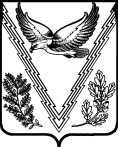 РОССИЯМуниципальное бюджетное общеобразовательное учреждениесредняя общеобразовательная школа №28  п. Новые Поляны  МО Апшеронский район Краснодарского краяПРИКАЗ от  02.11.2016          							             №80/1 ОДп. Новые ПоляныОб утверждении положения об отчислении обучающихся из МБОУ СОШ №28В соответствии с «Порядком и условиями перевода обучающихся из одной организации,  осуществляющей образовательную деятельность по образовательным программам начального общего, основного общего и среднего общего образования, в другие организации,  осуществляющей образовательную деятельность по образовательным программам соответствующих уровня и направленности», утверждённым приказом Министерства образования и науки Российской Федерации от 12 марта 2014 года  №177, «Порядком применения к обучающимся мер дисциплинарного взыскания», утверждённым приказом Министерства образования и науки Российской Федерации от 15 марта 2014 года  №185  п р и к а з ы в а ю:1.Утвердить прилагаемое Положение об отчислении обучающихся из  МБОУ СОШ №28.2.Настоящий приказ вступает в силу с 3 ноября 2016 года.Директор школы		                                                                     Н.В.УсачёваЮ.Н.Потапова89189812637							        ПриложениеПОЛОЖЕНИЕоб отчислении обучающихся из МБОУ СОШ №281. Общие положения1.1.Настоящее положение, определяющее порядок отчисления детей из муниципального  бюджетного общеобразовательного учреждения  средняя общеобразовательная школа №28 (далее – МБОУ СОШ №28, Школа), разработано в соответствии с Федеральным законом от 29 декабря 2012 г. №273-ФЗ "Об образовании в Российской Федерации", «Порядком и условиями перевода обучающихся из одной организации,  осуществляющей образовательную деятельность по образовательным программам начального общего, основного общего и среднего общего образования, в другие организации,  осуществляющей образовательную деятельность по образовательным программам соответствующих уровня и направленности», утверждённым приказом Министерства образования и науки Российской Федерации от 12 марта 2014 года  №177, «Порядком применения к обучающимся мер дисциплинарного взыскания», утверждённым приказом Министерства образования и науки Российской Федерации от 15 марта 2014 года  №185 и Уставом МБОУ СОШ №28.1.2.Целью настоящего Положения является  установление оснований и порядка отчисления обучающихся из МБОУ СОШ №28. 2. Основания для отчисления обучающихсяОбучающийся может быть отчислен из школы в случае:завершения обучения;перевода обучающегося для продолжения обучения в другую образовательную организацию;установления нарушения порядка приёма в школу, повлекшего по вине обучающегося его незаконное зачисление в Школу;неисполнения или нарушения устава Школы, правил внутреннего распорядка и иных локальных нормативных актов по вопросам организации и осуществления образовательной деятельности.3. Порядок отчисления обучающихся3.1.Отчисление обучающегося в порядке перевода для продолжения обучения  в другую организацию, осуществляющую образовательную деятельность, осуществляется в соответствии с «Порядком и условиями перевода обучающихся из одной организации,  осуществляющей образовательную деятельность по образовательным программам начального общего, основного общего и среднего общего образования, в другие организации,  осуществляющей образовательную деятельность по образовательным программам соответствующих уровня и направленности», утверждённым приказом Министерства образования и науки Российской Федерации от 12 марта 2014 года  №177.3.1.1.В порядке перевода совершеннолетний обучающийся или родители (законные представители) несовершеннолетнего обучающегося:выбирают  принимающую принимающую организацию;обращаются в выбранную организацию с запросом о наличии свободных мест, в том числе с использованием сети Интернет;при отсутствии свободных мест в выбранной организации обращаются в органы местного самоуправления в сфере образования соответствующего муниципального района, городского округа для определения принимающей организации из числа муниципальных образовательных организаций;обращаются в Школу с заявлением об отчислении обучающегося в связи с переводом в принимающую организацию. Заявление о переводе может быть направлено в форме электронного документа с использованием сети Интернет.3.1.2.В заявлении совершеннолетнего обучающегося или родителей (законных представителей) несовершеннолетнего обучающегося об отчислении в порядке перевода в принимающую организацию указываются:а) фамилия, имя, отчество (при наличии) обучающегося;б) дата рождения;в) класс;г) наименование принимающей организации. В случае переезда в другую местность указывается только населенный пункт, субъект Российской Федерации.3.1.3.На основании заявления совершеннолетнего обучающегося или родителей (законных представителей) несовершеннолетнего обучающегося об отчислении в порядке перевода Школа в трехдневный срок издает приказ об отчислении обучающегося в порядке перевода с указанием принимающей организации, а также вносит соответствующую запись в алфавитную книгу учёта учащихся.3.1.4.Школа выдает совершеннолетнему обучающемуся или родителям (законным представителям) несовершеннолетнего обучающегося следующие документы:личное дело обучающегося;документ, содержащий информацию об успеваемости обучающегося в текущем учебном году (выписка из классного журнала с текущими отметками и результатами промежуточной аттестации), заверенный печатью Школы и подписью директора.	3.2.Отчисление обучающегося, как мера дисциплинарного взыскания, осуществляется в соответствии с «Порядком применения к обучающимся мер дисциплинарного взыскания», утверждённым приказом Министерства образования и науки Российской Федерации от 15 марта 2014 года  №185.	3.2.1.Отчисление несовершеннолетнего обучающегося, достигшего возраста пятнадцати лет, из Школы как мера дисциплинарного взыскания допускается за неоднократное совершение дисциплинарных проступков. Указанная мера дисциплинарного взыскания применяется, если иные меры дисциплинарного взыскания и меры педагогического воздействия не дали результата и дальнейшее пребывание обучающегося в Школе оказывает отрицательное влияние на других обучающихся, нарушает их права и права работников организации, осуществляющей образовательную деятельность, а также нормальное функционирование организации, осуществляющей образовательную деятельность.3.2.2.Решение об отчислении несовершеннолетнего обучающегося, достигшего возраста пятнадцати лет и не получившего основного общего образования, как мера дисциплинарного взыскания принимается с учетом мнения его родителей (законных представителей) и с согласия комиссии по делам несовершеннолетних и защите их прав. Решение об отчислении обучающихся - детей-сирот, детей, оставшихся без попечения родителей, принимается с согласия комиссии по делам несовершеннолетних и защите их прав и органа опеки и попечительства.3.2.3.Об отчислении несовершеннолетнего обучающегося в качестве меры дисциплинарного взыскания Школа незамедлительно обязана проинформировать Управление образования.Управление образования и родители (законные представители) несовершеннолетнего обучающегося, отчисленного из Школы не позднее чем в месячный срок принимают меры, обеспечивающие получение несовершеннолетним общего образования.3.2.4.Применение к обучающемуся меры дисциплинарного взыскания оформляется приказом директора Школы, который доводится до обучающегося, родителей (законных представителей) несовершеннолетнего обучающегося под роспись в течение трех учебных дней со дня его издания, не считая времени отсутствия обучающегося в Школе. Отказ обучающегося, родителей (законных представителей) несовершеннолетнего обучающегося ознакомиться с указанным приказом  под роспись оформляется соответствующим актом.3.2.5.Обучающийся, родители (законные представители) несовершеннолетнего обучающегося вправе обжаловать в комиссию по урегулированию споров между участниками образовательных отношений меру дисциплинарного взыскания (отчисление) и её применение к обучающемуся.3.2.6.Решение комиссии по урегулированию споров между участниками образовательных отношений является обязательным для всех участников образовательных отношений в Школе и подлежит исполнению в сроки, предусмотренные указанным решением.3.2.7.Решение комиссии по урегулированию споров между участниками образовательных отношений может быть обжаловано в установленном законодательством Российской Федерации порядке.4. Заключительные положения4.1.Положение подлежит уточнению по мере внесения изменений в действующее законодательство и муниципальные правовые акты.4.2.Изменения в Положение вносятся приказом директора школы по представлению педагогического совета.Принято педагогическим советомпротокол от 02.11.2016г. №3Утвержденоприказом от 02.11.2016г.  №80/1